Application for Leave of AbsenceThe completed form, including signatures, should be sent to the Executive Dean for approval by the department (e.g. by the Head of Department or the Departmental Administrator).Copy to Pro-Vice-Chancellor (Research) before returning to the People & Culture (Employee Relations) Section: hremployeerelations@essex.ac.ukWe will comply with the UK General Data Protection Regulation and the Data Protection Act 2018 when processing personal data about members of staff for the purposes of research administration, monitoring and promotion.  These data will be kept secure and accurate and will only be disclosed to those where required in accordance with the University’s registration under the legislation, our Privacy Notice and retention schedule.Details  Name DepartmentPrecise dates of the proposed period of leave of absence.Precise dates of the proposed period of leave of absence.FromToFinancial terms on which leave of absence is sought (i.e. with or without salary and, if the former, how the salary is to be funded).Concise statement of purpose of leave of absence, including details of any period of employment by another institution (100-150 words).Research student ResponsibilitiesResearch student ResponsibilitiesResearch student ResponsibilitiesResearch student ResponsibilitiesStudentReplacement SupervisorStudentReplacement SupervisorMember of staff signatureMember of staff signature      I am aware of the provisions of Ordinance 40 and I apply for leave of absence.      I am aware of the provisions of Ordinance 40 and I apply for leave of absence.SignedDate  Arrangements made to cover teaching and other duties of applicant (including teaching on Faculty-based courses).Comments by Departmental Research Director OR Head of Department on the planned use of the leave of absence with reference to the departmental research strategy.Approval by Faculty Dean (Education) UG and/or PG of arrangements made to cover teaching on Faculty-based courses, if applicable (please include comments below). Approval by Faculty Dean (Education) UG and/or PG of arrangements made to cover teaching on Faculty-based courses, if applicable (please include comments below). Comments SignedDate  Head of Department Signature	Head of Department Signature	SignedDate  Executive Dean SignatureExecutive Dean SignatureSignedDate  Pro-Vice-Chancellor (Research) SignaturePro-Vice-Chancellor (Research) SignatureSignedDate  For People and CultureFor People and CultureProcessed byDate  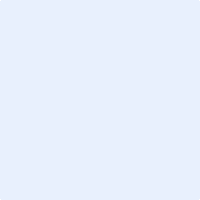 